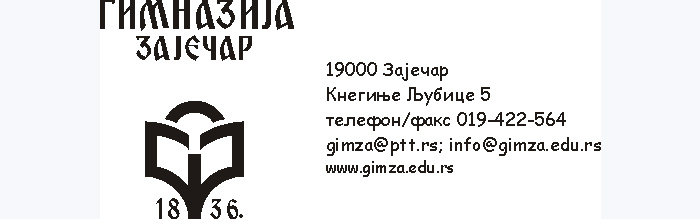 АНЕКС ГОДИШЊЕГ ПЛАНА РАДА ШКОЛЕшколска 2019/2020.годинаПЛАН ПРЕВЕНЦИЈЕ ДИСКРИМИНАТОРНОГ ПОНАШАЊА И ВРЕЂАЊА УГЛЕДА, ЧАСТИ ИЛИ ДОСТОЈАНСТВА ЛИЧНОСТИфебруар 2020.годинеПлан превенције дискриминаторног понашања и вређања угледа, части или достојанства личностиЗадаци у области превенцијеВреме реализацијеНосиоциНачин праћења1.Израђен и усвајен програм и план превенцијеЈануара- ФебруарТим за заштиту од ДНЗЗСтручни актив за развој школског програмаШколски одборИзрађен планЗаписник са састанка ШОЗаписник са састанака Тима и актива2.Присуствовање састанцима које организује ПУ Зајечар, Центар за социјални рад иДом здравља  са темом безбедности ученика У току другог полугођа школске 2019-20.године Представник тимаДиректор Извештај са састанкаПозив на састанак3.Сарадња са  локалном самоуправом, медијима, НВО, спортским и културна институцијамаУ току другог полугођа школске 2019-20.године Представник тимаДиректорУченици Наставници Извештај са састанкаПозив на састанакФотографије 4.Анализа безбедоносне ситуације у школиФебруар Тим за заштитуЗаписник Тима за заштитуИзвештај о урађеној анализи5.Предавање за  наставнике о појмовима везаним за   дискриминацију.Март Слађана Стојановић Дицков,Драгана Рашић Записник Тима за заштитуЗаписник са Наставничког већаФотографије са предавањаСписак присутнихЕвалуациони лист6.Предавање за  ученике, чланове Ђачког Парламента о појмовима везаним за   дискриминацију.У току другог полугођа школске 2019-20.године Слађана Стојановић Дицков,Предедник Ђ.П.Записник Тима за заштитуФотографије са предавањаСписак ученикаЗаписник са седнице Ђ.П.7.Упознавање чланова тима  са начином поступања у случају дискриминаторног понашањаМартДиректорСекретар Записник Тима за заштиту8.Упознавање родитеља са основним појмовима и облицима дискриминаторног понашањаУ току другог полугођа школске 2019-20.године Разредне старешинеЧланови тимаЗаписник Тима за заштитуФотографије са предавањаСписак присутнихЕвалуациони лист9. Израда паноа са основним појмовима везаним за дискриминацијуУ току другог полугођа школске 2019-20.године Слађана Стојановић ДицковРадмило НиколићИзрађен и окачен пано у холу школеФотографија 10.Упознавање ученика  са начином поступања у случају дискриминаторног понашањаУ току другог полугођа школске 2019-20.године Психолог Разредни старешинаЗаписник Тима за заштитуЗаписник са одељењске заједнице11.Консултације  са Тимом за подршку ученицима на размени У току другог полугођа школске 2019-20.године Координатори тимоваЗаписник Тима за заштитуЗаписним Тима за подршку12.Индивидуални саветодавни рад са ученицима који су жртве и актери  дискриминацијеУ току другог полугођа школске 2019-20.године Психолог школеЕвиденција Тима за заштитуДокументација психолога13.Пано у холу школе законске одреднице различитих форми насиља и дискриминације, МајСлађана Стојановић ДицковРадмило НиколићДоступност најнеопходнијих информација о заштити од насиља, свим ученицима у14.Сумирање и процена безбедоносне ситуације у школиЈунТим за заштиту од ДНЗЗЗаписник Тима за заштиту15.Анкетирање родитеља о квалитету сарадње са школом у домену заштите безбедности ученика.Анализа и извештавањеАвгустТим за заштиту од ДНЗЗРазредне старешинеАнкетеАнализаИзвештај Записни са тима за ДНЗЗЗаписник са наставничког већаЗаписник са састанка Савета  родитељаЗаписник са састанка Школског одбора16.Информисање Савета родитеља  и Школског одбора са реализацијом и резултатима  рада тима за заштиту од  ДНЗЗ .АвгустДрагана ПетровићЗаписник са састанка Школског одбораЗаписник са састанка Савета  родитељаЗаписни са тима за ДНЗЗ17.Стручно усавршавање запослених за спречавање дискриминаторног понашањаУ току другог полугођа школске 2019-20.године ДиректорНаставници и стручни сараднициСертификати Евиденција о броју и врсти семинара18.Праћење и  евидентирање учесталости дискриминаторног понашања: израда одговарајућих образацаФебруар У току другог полугођа школске 2019-20.године Чланови тимаОбрасци Анализа Извештај 